О направлении информацииРуководителям исполнительно- распорядительных органовмуниципальных образований Пермского края, осуществляющих муниципальное управление к сфере образования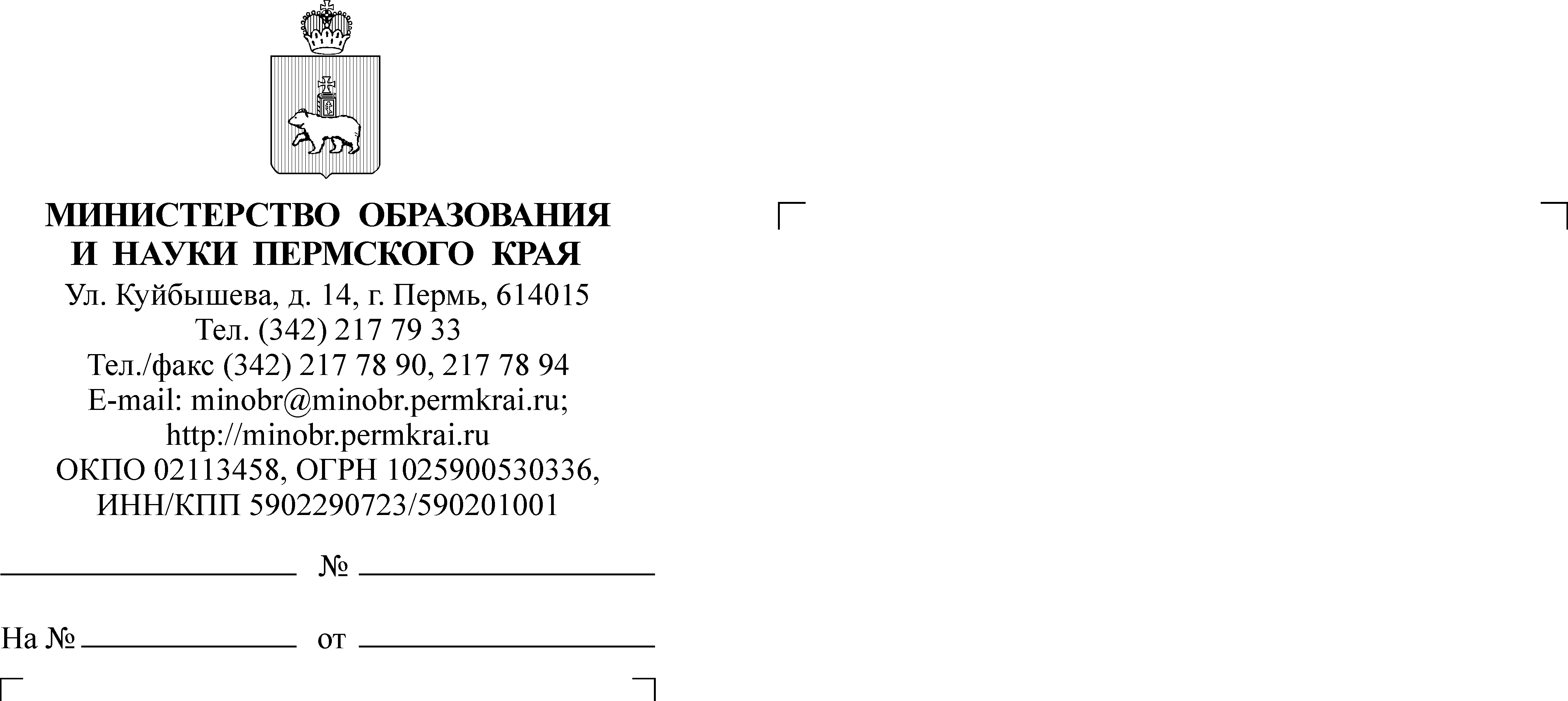 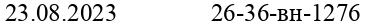 Руководителям образовательных организаций, подведомственных Министерству образования и науки Пермского края(по списку)Уважаемые коллеги!С 01 сентября 2023 года вступает в силу новый Порядок проведения аттестации педагогических работников организаций, осуществляющих образовательную деятельность, утвержденный приказом Министерства просвещения Российской Федерации от 24 марта 2023 года № 196 (далее – Порядок).Аттестационная комиссия Министерства образования и науки Пермского края    в     2023-2024     учебном     году     будет     работать    в     соответствии с графиком: с октября 2023 года по апрель 2024 года.Педагоги, обратившиеся с заявлением в   аттестационную   комиссию до 01 сентября 2023 года, чья аттестация запланирована на октябрь 2023 года будут проходить ее уже по новому Порядку.Особенности проведения аттестации педагогических работников:Аттестации педагогических работников в целях установления первой или высшей квалификационной категории будет осуществляться с учетом экспертной оценки материалов в электронном виде, подтверждающих личные профессиональные достижения и размещенных на сайте https://portfolio- edu.iro.perm.ru	(за	исключением	случаев,	указанных в пунктах 2, 3 настоящего письма).Материалы    размещаются     на     сайте     https://portfolio-edu.iro.perm.ru в личном кабинете педагога по разделам:Раздел 1 Портрет (экспертом не оценивается).Раздел 2. Методическая работа и трансляция педагогического опыта. Раздел 3. Результаты участия в проектной деятельности, социально-образовательных инициативах.Раздел 4. Результаты воспитательной работы с обучающимися. Раздел 5. Результаты образовательной деятельности обучающихся.Раздел 6. Использование здоровьесберегающих технологий.Аттестация педагогических работников в целях установления первой или высшей квалификационной категории будет осуществляться на основе сведений о наличии государственных наград, почетных званий, ведомственных знаков      отличия      и      иных      наград,      полученных       за      достижения в     педагогической     деятельности,      и      спортивной      подготовке      лиц, ее проходящих в соответствии с перечнями ведомственных наград, утвержденными   приказами   федеральных   органов   исполнительной   власти в   сфере   образования,   науки,   спорта   в   соответствии   с    приложением   1 к настоящему письму.Проведение аттестации педагогических работников в целях установления первой или высшей квалификационной категории будет осуществляться     на     основе     сведений     о     награждениях     за     участие в   конкурсах   профессионального   мастерства   педагогических   работников (за последние 3 (три) года), проводимых Министерством просвещения Российской Федерации, Министерством образования и науки Пермского края:высшая квалификационная категория устанавливается победителям, призерам регионального и(или) федерального этапов всероссийских профессиональных конкурсов профессионального мастерства, региональных конкурсов профессионального мастерства, утвержденных соответствующими приказами федерального и(или) регионального органа исполнительной власти в сфере образования;первая квалификационная категория устанавливается победителям, призерам муниципального этапа всероссийских и(или) региональных конкурсов профессионального мастерства, утвержденных соответствующими приказами федерального и(или) регионального органа исполнительной власти в сфере образования; победителям, призерам международной олимпиады«ПРОФИ-КРАЙ» (1–10 место в итоговом рейтинге Пермского края).При наличии государственных наград, почетных званий, ведомственных знаков отличия, полученных за достижения в спортивной подготовке лиц, ее проходящих, дипломов победителя и/или призера профессиональных конкурсов в аттестационную комиссию необходимо предоставить   сведения    о    результатах    профессиональной    деятельности в образовательной организации (в соответствии с требованиями пунктов35 или 36 Порядка аттестации, объемом не более 1000 печатных знаков), согласно приложению 2 к настоящему письму, а также копии подтверждающих документов, заверенные руководителем образовательной организации.Сведения о результатах профессиональной деятельности, копии подтверждающих документов необходимо предоставить ГАУ ДПО «Институтразвития     образования     Пермского     края»      (по     адресу:     г.     Пермь, ул. Екатерининская, 210, кабинет 31) в период с 01 по 05 сентября 2023 года.Прием   заявлений   на   ноябрь   2023    года   и   последующие    месяцы (в соответствии с графиком работы аттестационной комиссии) будет организован в ГАУ ДПО «Институт развития образования Пермского края» (по адресу:      г.       Пермь,       ул.       Екатерининская,       210,       кабинет       31) с 01 по 05 число каждого месяца с сентября 2023 года по февраль 2024 года.К заявлению необходимо приложить:копию документа (трудовой книжки), подтверждающего наличие квалификационной категории (при аттестации на высшую квалификационную категорию): копии первой страницы с данными работника, последней страницы, где указано настоящее (последнее) место работы, страницы, содержащей сведения о присвоенной квалификационной категории (первой или высшей). Копии страниц трудовой книжки должны быть заверены печатьюи	подписью	уполномоченного	лица. На копии последней страницы   необходимо   сделать   запись:   «Работает по настоящее время в должности «		» (указывается должность)», запись должна быть заверена печатью и подписью уполномоченного лица.копии документов, подтверждающих наличии государственных наград, почетных званий, ведомственных знаков отличия, полученных за достижения в спортивной подготовке лиц, ее проходящих, дипломов победителя и/или призера профессиональных конкурсов. Копии подтверждающих документов должны быть заверены печатью и подписью руководителя образовательной организации.Приложения: 1. Перечень государственных наград, почетных званий, ведомственных знаков отличия и иных наград, полученных педагогическими работниками – на 2 л. в 1 экз.Сведения о профессиональной деятельности – на 1 л. в 1 экз.Форма заявления – на 2 л. в 1 экз.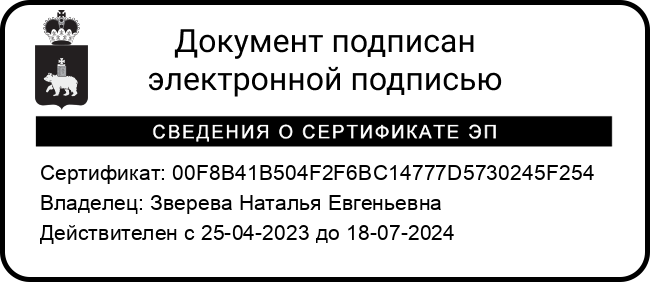 Заместитель министра	Н.Е. ЗвереваКачина Светлана Михайловна+7 (342) 217 79 03Приложение 1 к письму Министерства образования и науки Пермского краяот	№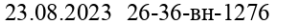 ПЕРЕЧЕНЬгосударственных наград, почетных званий,ведомственных знаков отличия и иных наград, полученных педагогическими работникамиГосударственные награды, почетные звания:«Почётный работник сферы образования Российской Федерации»;«Почётный работник сферы воспитания детей и молодежи Российской Федерации»;«Почетный	работник	науки	и	высоких	технологий	Российской Федерации»;«Почётный	работник	сферы	молодежной	политики	Российской Федерации»;«Народный учитель»;«Заслуженный учитель»;«Заслуженный работник культуры», «Заслуженный работник физической культуры»;«Заслуженный мастер спорта»;«Заслуженный мастер производственного обучения»;«Заслуженный	преподаватель»	(все	категории	педагогических работников, удостоенные звания «Заслуженный»);«Ветеран сферы воспитания и образования». Ведомственные знаки отличия:медаль К.Д. Ушинского; медаль Л.С. Выготского;медаль «За безупречный труд и отличие»;медаль «За вклад в реализацию государственной политики в области образования и научно-технологического развития»;медаль Анатолия Тарасова;нагрудный знак «Почётный работник общего образования Российской Федерации»;нагрудный	знак	«Почётный	работник	воспитания	и	просвещения Российской Федерации»;нагрудный знак «Почётный работник начального профессионального образования Российской Федерации»;нагрудный	знак	«Почётный	работник	среднего	профессионального образования Российской Федерации»;нагрудный	знак	«Почётный	работник	высшего	профессионального образования Российской Федерации»;нагрудный	знак	«Почётный	работник	науки	и	техники	Российской Федерации»;нагрудный	знак	«За	развитие	научно-исследовательской	работы студентов»;нагрудный знак «За милосердие и благотворительность»; нагрудный знак «Почётный наставник»;нагрудный знак «За верность профессии»;нагрудный знак «Молодость и Профессионализм»; нагрудный знак «Молодой ученый»;нагрудный знак «Отличник физической культуры и спорта»;знак	отличия	Министерства	просвещения	Российской	Федерации«Отличник просвещения»;знак отличия Министерства спорта Российской Федерации «Почетный наставник».Почётные награды федерального уровня (за последние 5 (пять) лет): Почетная грамота Министерства образования и науки Российской Федерации; Почетная грамота Министерства просвещения Российской Федерации; Благодарность Министерства образования и науки Российской Федерации; Благодарность Министерства просвещения Российской Федерации; Благодарность Министерства науки и высшего образования Российской Федерации.Почётные награды регионального уровня (для первой квалификационной категории) (за последние 5 (пять) лет): Благодарственное письмо министра образования и науки Пермского края; Почетная грамота Министерства образования и науки Пермского края.Приложение 2 к письму Министерства образования и науки Пермского краяот	№В Аттестационную комиссию Министерства образованияи науки Пермского края(ФИО педагогического работника)(должность педагогического работника)(полное, краткое наименование образовательнойорганизации в соответствии с Уставом)(месторасположение образовательнойорганизации – муниципальный/городской округ Пермского края)СВЕДЕНИЯ О РЕЗУЛЬТАТАХ ПРОФЕССИОНАЛЬНОЙ ДЕЯТЕЛЬНОСТИДополнительно	к	заявлению	на	 		квалификационную	категориюпо должности	сообщаю о себе следующие сведения: Имею награды, звания, ученую степень, ученое званиеИмею награды за участие в конкурсах профессионального мастерстваРезультаты профессиональной деятельности (в соответствии с требованиями пункта35(36) Порядка аттестации):С Порядком проведения аттестации педагогических работников организаций, осуществляющих образовательную деятельность ознакомлен(а).В     соответствии     с     требованиями      статьи      9      Федерального      закона      от      27.07.2006      №      152-ФЗ "О персональных данных", в целях: обеспечения процедуры аттестации педагогических работников даю согласие Министерству образования и науки Пермского края (г. Пермь, ул. Куйбышева, 14), государственному автономному учреждению дополнительного профессионального образования «Институт развития образования Пермского края» (г. Пермь, ул. Екатерининская, 210), на автоматизированную, а также без использования средств автоматизации обработку моих персональных данных, а именно совершение действий, предусмотренных пунктом 3 статьи 3 Федерального закона от 27.07.2006 № 152-ФЗ "О персональных данных".К персональным данным, на обработку которых я даю согласие относятся: фамилия, имя, отчество; должность; место работы; пол, стаж; номер телефона (служебный, домашний, мобильный); e-mail; сведения об образовании, квалификации, профессиональной подготовке, о повышении квалификации и иные данные, связанные с аттестацией педагогических работников в рамках осуществления основных видов деятельности МОН ПК, ИРО ПК без ограничения срока действия.Предоставляю право осуществлять все действия (операции) с моими персональными данными, включая сбор, систематизацию, накопление, хранение, обновление, изменение, использование, обезличивание, блокирование, уничтожение. Оператор вправе обрабатывать мои персональные данные посредством внесения их в электронную базу данных, включения в списки (реестры) и отчетные формы, предусмотренные документами, регламентирующими предоставление отчетных данных (документов), и передавать их уполномоченным органам.Настоящее согласие действует со дня его подписания до дня отзыва в письменной форме.Я подтверждаю, что мне известно о праве отозвать свое согласие на основании моего письменного заявления.Достоверность представленных сведений подтверждаю.«_	»	20	г.	Подпись  	Телефон сл.Телефон мобильный. Адрес электронной почтыПриложение 3 к письму Министерства образования и науки Пермского краяот	№В Аттестационную комиссию Министерства образованияи науки Пермского края(ФИО педагогического работника)(должность педагогического работника)(полное, краткое наименование образовательнойорганизации в соответствии с Уставом)(месторасположение образовательнойорганизации – муниципальный/городской округ Пермского края)ЗАЯВЛЕНИЕПрошу аттестовать меня в 20 	году на    	квалификационнуюкатегорию по должности	.В	настоящее	время	имею/не имею    	категорию.	(первую/высшую)квалификационнуюСрок действия	категории с	20	г. до	20	г.(первой/высшей)	(дата, месяц)	(дата, месяц)Сообщаю о себе следующие сведения:образование  	(когда и какое образовательное учреждение профессионального образования окончил, полученная специальность и квалификация)стаж педагогической работы (по специальности)	лет, в данной должности	лет; в данном учреждении		лет.Имею следующие награды, звания, ученую степень, ученое званиеИмею награды за участие в конкурсах профессионального мастерстваСведения о повышении квалификации за последние 3 годаРезультаты профессиональной деятельности:Аттестацию на заседании аттестационной комиссии прошу провести в моем присутствии (без моего присутствия) (нужное подчеркнуть).С Порядком проведения аттестации педагогических работников организаций, осуществляющих образовательную деятельность, утвержденным приказом Министерства просвещения российской Федерации от 24 марта 2023 г. № 196 ознакомлен(а).В соответствии с требованиями статьи 9 Федерального закона от 27.07.2006 № 152-ФЗ«О персональных данных», в целях: обеспечения процедуры аттестации педагогических работников даю согласие Министерству образования и науки Пермского края (г. Пермь, ул. Куйбышева, 14), государственному автономному учреждению дополнительного профессионального образования «Институт развития   образования   Пермского   края» (г. Пермь, ул. Екатерининская, 210), на автоматизированную, а также без использования средств автоматизации обработку моих персональных данных, а именно совершение действий, предусмотренных пунктом 3 статьи 3 Федерального закона от 27.07.2006№ 152-ФЗ «О персональных данных».К персональным данным, на обработку которых я даю согласие относятся: фамилия, имя, отчество; должность; место работы; пол, стаж; номер телефона (служебный, домашний, мобильный); e-mail; сведения об образовании, квалификации, профессиональной подготовке, о повышении квалификации и иные данные, связанные с аттестацией педагогических работников в рамках осуществления основных видов деятельности МОН ПК, ИРО ПК без ограничения срока действия.Предоставляю право осуществлять все действия (операции) с моими персональными данными, включая сбор, систематизацию, накопление, хранение, обновление, изменение, использование, обезличивание, блокирование, уничтожение. Оператор вправе обрабатывать мои персональные данные посредством внесения их в электронную базу данных, включения в списки (реестры) и отчетные формы, предусмотренные документами, регламентирующими предоставление отчетных данных (документов), и передавать их уполномоченным органам.Настоящее согласие действует со дня его подписания до дня отзыва в письменной форме.Я подтверждаю, что мне известно о праве отозвать свое согласие на основании моего письменного заявления.Достоверность представленных сведений подтверждаю.«          »	20    г.	Подпись  	Телефон сл.Телефон мобильный Адрес электронной почты